   КАРАР                                                                                 постановление  22 январь 2024 йыл                                 № 9                           22 января 2024 годаОб утверждении плана проведения комплекса профилактических мероприятий, направленных на обеспечение пожарной безопасности жилого фонда в рамках операции «Жилище – 2024»на территории сельского поселения  Большешадинский сельсовет муниципального района Мишкинский район Республики Башкортостан в 2024 годуВ соответствии с Федеральным законом от 06.10.2003 № 131-ФЗ «Об общих принципах организации местного самоуправления в Российской Федерации», Федеральным законом от 21.12.1994 № 69-ФЗ «О пожарной безопасности», постановления Администрации муниципального района Мишкинский район Республики Башкортостан №2 от 10.01.2024г. «О проведении профилактической операции «Жилище-2024» на территории муниципального района Мишкинский район»   в целях предупреждения пожаров, гибели и травмирования людей при них, выполнения первичных мер пожарной безопасности, определенных п.8 ст.63 Федерального закона от 22.07.2008 года № 123-ФЗ «Технический регламент о требованиях пожарной безопасности», администрация сельского поселения Большешадинский сельсовет муниципального района Мишкинский район Республики Башкортостан п о с т а н о в л я е т:           1. Утвердить План проведения комплекса профилактических мероприятий, направленных на обеспечение пожарной безопасности жилого фонда в рамках операции «Жилище – 2024» на территории сельского поселения  Большешадинский сельсовет муниципального района Мишкинский район Республики Башкортостан в 2024 году.    (Приложение 1).	       2. Утвердить состав профилактической группы по предупреждению и профилактике пожаров в жилом фонде на территории сельского поселения Большешадинский сельсовет муниципального района Мишкинский район Республики Башкортостан. (Приложение 2).       3. Закрепить состав профилактической группы по улицам и жилым домам населенных пунктов сельского поселения Большешадинский сельсовет муниципального района Мишкинский район Республики Башкортостан. (Приложение 3).       4. Утвердить корешок-предложение с памяткой о мерах пожарной безопасности. (Приложение 4).       5. Утвердить Акт о невозможности проведения профилактического обследования жилища, Заявление об отказе в предоставлении жилища для обследования. (Приложение 5).       6. Утвердить отчет о проведенной работе по профилактике пожаров. (Приложение 6).       7. Утвердить Акт о наличии и работоспособности АДПИ. (Приложение 7).           8. Признать утратившим силу постановление от 11января 2024 года № 2 «О проведении профилактической операции «Жилище – 2024» на территории сельского  поселения  Большешадинский   сельсовет муниципального района Мишкинский  район Республики Башкортостан».          9. Утвердить состав по предупреждению и профилактике пожаров в жилых помещениях на территории сельского поселения.(приложение №8)          10. Контроль за исполнением настоящего постановления оставляю за собой.Глава сельского поселенияБольшешадинский сельсовет		 		   Р.К.АллаяровПЛАН проведения комплекса профилактических мероприятий, направленных на обеспечение пожарной безопасности на территории сельского поселения  Большешадинский сельсовет муниципального района Мишкинский район Республики Башкортостан в 2024 годуПриложение2к постановлению администрации сельского поселения Большешадинский сельсоветмуниципального района Мишкинский районРеспублики Башкортостан от 22.01.2024 г. № 9Состав профилактической группыпо предупреждению и профилактике пожаров в жилом фонде натерритории сельского поселения Большешадинский сельсоветмуниципального района Мишкинский район Республики БашкортостанПриложение 3к постановлению администрации сельского поселения Большешадинский сельсоветмуниципального района Мишкинский районРеспублики Башкортостан от 22.01.2024 г. № 9Закреплениесостава профилактической группы по улицам и жилым домамнаселенных пунктов сельского поселения Большешадинский сельсоветмуниципального района Мишкинский район Республики Башкортостанприложение №6Акто невозможности проведения профилактического обследования жилища.Мы нижеподписавшиеся подтверждаем, что жители дома по адресу: __________________________________________________________________ отказали в доступе к их жилищу для проведения профилактического осмотра/отсутствовали дома.__________________________________________________________________(не нужное зачеркнуть)Подпись:________________________________________________________________                                  (представителя профилактической группы, должность)«___»______________20____г.  Подпись:________________________________________________________________                                  (представителя профилактической группы, должность)                    «___»______________20____г.  Подпись:________________________________________________________________                                  (представителя профилактической группы, должность)                    «___»______________20____г.  Подпись:________________________________________________________________                                  (представителя профилактической группы, должность)                    «___»______________20____г.  Главе администрации сельского поселения ______________________ сельсовет МР (наименование района) Республики Башкортостан ________________________________От ____________________________________________________________ проживающий по адресу: Республика Башкортостан, наименование района, с.______________________________ ул._______________________д._____Заявление.В соответствии с Конституцией Российской Федерации, я отказываюсь предоставить доступ членам профилактической группы для проведения обследования домовладения на соответствие требованиям пожарной безопасности. Инструктаж по пожарной безопасности прошел. Подпись:___________________«___»______________20____г.                                                                                                                                                                                       приложение №6Приложение № 7Акто наличии и работоспособности АДПИ по адресу:________________________________________________________Представитель профилактической группы                      подмись                        должность, Ф.И.О.										дата:Приложение 8                                                                                                              Утверждено                                                                                                                                                                                            Постановлением администрации                                                                                               сельского поселения Большешадинский                                                                                               сельсовет муниципального района                                                                                               Мишкинский   район Республики                                                                                               Башкортостан                                                                                               от «22» января 2024г. №9СОСТАВпо предупреждению и профилактике пожаров в жилых помещениях на территории сельского поселения.д.Большие ШадыАллаяров Р.К.- глава сельского поселенияХаматнурова А.Х. – управляющий делами сельского поселенияАхметшина Ф.Р.- специалист 2 категории сельского поселенияФахрисламов Ф.Д. - староста д.Большие ШадыЗакиров Р.М.- депутат многомандатного избирательного округа  д.КалмазанАллаяров Р.К.- глава сельского поселенияХаматнурова А.Х. – управляющий делами сельского поселенияАхметшина Ф.Р.- специалист 2 категории сельского поселенияШарифьянова Р.Р. - староста д.КалмазанШаяхметов Ф.А.- депутат многомандатного избирательного округа  д.  Малые ШадыАллаяров Р.К.- глава сельского поселенияХаматнурова А.Х. – управляющий делами сельского поселенияАхметшина Ф.Р.- специалист 2 категории сельского поселенияКаримов Ф.Г. - староста д.Малые ШадыГаллямов Ф.З.- депутат многомандатного избирательного округа  д.Иштыбаево, д.Карасимово, д.ЮбайкулевоАллаяров Р.К.- глава сельского поселенияХаматнурова А.Х. – управляющий делами сельского поселенияАхметшина Ф.Р.- специалист 2 категории сельского поселенияВалиуллин Н.А. - староста д.ИштыбаевоКарамутдинов И.М.- староста д.Карасимово, д.ЮбайкулевоФарвазетдинов М.М.- депутат многомандатного избирательного округа  Галиев К. К. - депутат многомандатного избирательного округа  Валиуллина Л. Н.- депутат многомандатного избирательного округа  БАШКОРТОСТАН РЕСПУБЛИКАһЫ МИШКӘ РАЙОНЫМУНИЦИПАЛЬ РАЙОНЫНЫҢОЛО ШАҘЫ АУЫЛ СОВЕТЫАУЫЛ БИЛӘМӘҺЕХАКИМИӘТЕ452345 Оло Шаҙы ауылы,Али Карнай урамы,7Тел: 2-33-40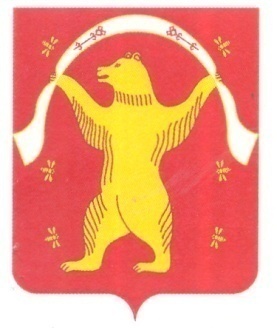 РЕСПУБЛИКА БАШКОРТОСТАН АДМИНИСТРАЦИЯСЕЛЬСКОГО ПОСЕЛЕНИЯБОЛЬШЕШАДИНСКИЙ СЕЛЬСОВЕТМУНИЦИПАЛЬНОГО РАЙОНАМИШКИНСКИЙ РАЙОН452345 д.Большие Шады,улица Али Карная,7Тел:2-33-40Приложение № 1к постановлению администрации сельского поселения  Большешадинский сельсовет муниципального района Мишкинский район Республики Башкортостанот «22» января 2024 года № 9№ п/пНаименование мероприятийСрок исполненияОтветственный исполнительОтметка о выполнении1.Сформировать реестр состава Профилактической группы из числа представителей ОВД, органов местного самоуправления, общественных организаций, инструкторов профилактики, членов добровольной пожарной дружины, депутатов сельских поселений, органов социальных служб, представителей газовых и энергетических служб, старост населенных пунктов25.01.2024Администрация сельского поселения2.Совместно с общественными организациями, муниципальными, ведомственными, добровольными противопожарными формированиями, органами внутренних дел и другими надзорными органами разработать детальный план организационно-практических мероприятий, направленных на профилактику пожаров в 2024 году, утвердить его соответствующим образом и обеспечить реализацию в полном объеме.до 06.02.2024Администрация сельского поселения3.В рамках работы профилактической группы в обязательном порядке обеспечить взаимодействие по привлечению к данной работе добровольных пожарных дружин, представителей общественных организаций, органов социальной защиты и внутренних дел, всех уровней, активов сельских поселений, общественных инструкторов пожарной профилактики, педагогов образовательных организаций, старост населенных пунктов, представителей энергетических и газовых служб, специалистов печного дела и т.п. С указанными лицами провести обучающие занятия с разъяснением порядка проведения профилактических мероприятий и основных требований пожарной безопасности, предъявляемых к зданиям и сооружениям частного жилого сектора (дома, хозяйственные строения), оформления документов и отчетности. до 01.02.2024Администрация сельского поселения4.Актуализировать перечень многодетных семей, одиноких престарелых граждан, инвалидов, социально неблагополучных граждан, семей, относящиеся к группе риска. Перечень направить в Караидельский межрайонный отдел надзорной деятельности и профилактической работы УНД и ПР Главного управления МЧС России по Респ. Башкортостан, ЕДДС, пожарную часть с. Мишкино для организации профилактической работы.до 01.02.2024Администрация сельского поселения5.Сформировать перечень жилых домов, отключенных от электро, газоснабжения, а также ветхих и заброшенных строений и объектов, расположенных на территории сельского поселения. Организовать проведение профилактической работы по данным домам совместно с представителями энергетических и газоснабжающих организаций с вручением памяток и рекомендаций под роспись, особое внимание, обратив на незаконное подключение граждан к данным сетям.до 30.01.2024Администрация сельского поселения6.Составом профилактической группы провести профилактические обходы многодетных, социально незащищенных групп населения, неблагополучных семей, семей с детьми, одиноких престарелых граждан на соответствие их жилища требованиям пожарной безопасности, в том числе обращая особое внимание на эксплуатацию электрического и газового оборудования, печного отопления и источников открытого горения, наличие и состояние автономных пожарных извещателей, также провести профилактические обходы малоэтажных зданий, имеющих низкую степень огнестойкости. На постоянной основе проводить профилактические обследования мест жительства лиц, ведущих аморальный образ жизни, в том числе с целью выявления детей, которые не посещают образовательные учреждения (школы, детские сады), или находятся на попечительстве у престарелых граждан.В целях предупреждения гибели детей на пожарах, не обеспеченных безопасным условием проживания с родителями, ведущими аморальный образ жизни, вносить предложения с ходатайством о лишении родительских прав. ежеквартальноАдминистрация сельского поселения7.Организовать проведение комплекса профилактических мероприятий по обеспечению пожарной безопасности объектов и населенных пунктов в весенне-летний и осенне-зимний пожароопасные периоды. Март-май, сентябрь-декабрь2024 годаАдминистрация сельского поселения8.На постоянной основе рассматривать вопросы оказания социальной помощи малоимущим гражданам (многодетным семьям, одиноким престарелым) в ремонте печного отопления и электропроводки, установки автономных пожарных извещателей, замене элементов питания, а также проведения других пожарно-профилактических мероприятий. В течение2024 годаАдминистрация сельского поселения9.Организовать проведение «Месячника пожарной безопасности».Апрель-май 2024 годаАдминистрация сельского поселения10.При ухудшении пожарной обстановки организовать проведение сход граждан с рассмотрением вопросов  обеспечения пожарной безопасности населенных пунктов. При этом усиленно провести на сходе граждан разъяснительную работу среди населения по месту жительства по изучению правил противопожарного режима (Постановление Правительства РФ от 16.09.2020 N 1479).В течение2024 годаАдминистрация сельского поселения11.Рекомендовать образовательным учреждениям, в том числе детскому саду и на объектах отдыха детей провести занятия и беседы с детьми о мерах пожарной безопасности и последствиях детской шалости с огнем (в игровой форме в виде викторин, эстафет, театральных постановок).В целях повышения культуры пожаробезопасного поведения детей, рекомендовать провести открытые уроки с привлечением представителей Караидельского межрайонного отдела надзорной деятельности и профилактической работы УНД и ПР Главного управления МЧС России по Респ. Башкортостан, ЕДДС, пожарной части с. Мишкино. Рекомендовать на родительских собраниях под роспись проводить с родителями инструктажи о соблюдении мерах пожарной безопасности в быту, обращая особое внимание на оставление детей без присмотра взрослых и о вреде курения с вручением наглядно агитационных материалов.в течение года,до 15.09.2024Администрация сельского поселения, филиал МБОУ  ПМШ №2 с.Мишкино СОШ им.Али Карная д. Большие Шады (по согласованию);филиал МБОУ лицей №1 им.Ф.Булякова с.Мишкино ООШ д.Иштыбаево12.При выдачи пенсий на дому проводить соответствующие инструктажи на противопожарную тематику в форме беседы. ЕжемесячноАдминистрация сельского поселения13.Организовать освещение проводимых мероприятий и проблемных вопросов в обеспечении пожарной безопасности жилищного фонда, объектов и населенных пунктов на официальном сайте администрации сельского поселения, в социальных сетях администрации сельского поселения (в контакте) и на различных мессенджерах. В течение годаАдминистрация сельского поселения14.Взять на контроль соблюдение запрета на разведение костров, сжигание мусора и растительности на территории общего пользования, населенных пунктах. Административным комиссиям в полном объеме применять ст. 6.22 Кодекса Республики Башкортостан об административных правонарушениях «Сжигание мусора и растительности на территориях общего пользования».В течение годаАдминистрация сельского поселения15.Организовать подготовку, курсовое обучение и повышение квалификации должностных лиц и специалистов гражданской обороны, по программам пожарно-технического минимума в ГБОУ «Учебно-методический центр по гражданской обороне и чрезвычайным ситуациям Республики Башкортостан».В течение годаАдминистрация сельского поселения, ГБОУ «Учебно-методический центр по гражданской обороне и чрезвычайным ситуациям Республики Башкортостан».16.Организовать дополнительные проверки работоспособности противопожарных водоисточников, в том числе пирсов, состояния подъездных путей к ним. В течение годаАдминистрация сельского поселения17.Предусмотреть стоянку пожарной техники добровольных пожарных команд в отапливаемых помещениях в зимнее время.Январь-апрель, сентябрь-декабрь2024 годаАдминистрация сельского поселения18.Предусмотреть оснащение подразделений пожарной охраны населенных пунктов, в которых отсутствует выездная пожарная техника, пожарными мотопомпами и необходимым пожарно-техническим вооружением для организации деятельности добровольных пожарных дружин.до 01.03.2024Администрация сельского поселения19.Продолжить мероприятия по обеспечению  мест проживания отдельных категорий граждан автономными пожарными извещателями.В течение годаГКУ Противопожарная служба РБ, Администрация сельского поселения20.Совместно с представителями УФМС, органов внутренних дел спланировать и провести проверки противопожарного состояния мест проживания (временного пребывания) иностранных рабочих.Февраль-март, ноябрь2024 годаАдминистрация сельского поселения21.Обеспечить наружное освещение территории населенных пунктов в темное время суток в местах размещения пожарных гидрантов, наружных пожарных лестниц и мест размещения пожарного инвентаря, беспрепятственный проезд пожарно-спасательной техники к населенным пунктам и внутри населенных пунктов, к зданиям (сооружениям), противопожарному водоснабжению, обеспечить их очистку от снега и льда. В течение годаАдминистрация сельского поселения22.С наступлением осенне-зимнего пожароопасного периода обратить внимание на нахождение (проживание) людей без определенного места жительства в заброшенных и ветхих домах, при выявлении принимать меры по ограничению доступа в вышеуказанные места. Январь-март,октябрь-ноябрь2024 годаАдминистрация сельского поселения23.Обеспечить готовность объектов жизнеобеспечения, котельных и иных теплогенерирующих установок, организовать проверки соблюдения режима хранения топлива, соблюдения правил эксплуатации печей, иных отопительных устройств.Февраль-апрель, октябрь-декабрь2024 годаАдминистрация сельского поселения24.Усилить контроль за организацией безопасного проведения огневых работ во взрывоопасных и взрывопожароопасных помещениях, а также не допускать применения паяльных ламп и других способов с применением открытого огня для отогревания замерзших труб.Февраль-апрель, октябрь-декабрь2024 годаАдминистрация сельского поселения25.Организовать взаимодействие с ЭСКБ (Энергетическая сбытовая компания Башкортостана)по размещению на оборотной стороне квитанций материалов на противопожарную тематику.В течение годаАдминистрация сельского поселения26.Во взаимодействии с Центром службы по профилактике пожаров ГКУ Противопожарная служба Республики Башкортостан организовать разработку, выпуск и распространение наглядных агитационных материалов (памяток, экспресс-информаций) по предупреждению пожаров исходя из сезонности проводимых мероприятий.В течение годаАдминистрация сельского поселения, представитель ГКУ Противопожарная служба РБ.27.Проработать вопрос с представителями общественных организаций «Совет молодежи», «Совет ветеранов», «Совет женщин» в части организации проведения профилактических мероприятий в жилом фонде, направленных на профилактику пожаров. до 01.03.2024Администрация сельского поселения28.При росте пожаров и их последствий организовать работу штабов профилактики, до стабилизации обстановки.При ухудшении обстановки с пожарамиАдминистрация сельского поселения29.В случаях гибели людей при пожарах обеспечить контроль за разработкой, утверждением и реализацией дополнительных планов устранений недостатков (дополнительных мероприятий) направленных на профилактику пожаров. Указанные планы направлять в адрес Государственного комитета Республики Башкортостан по чрезвычайным ситуациям в течении 3 дней.Администрация сельского поселения30.Организовать сбор и обобщение данных о проводимой профилактической работе через ЕДДС муниципального района согласно приложению № 2,с направлением данной информации в Государственный комитет Республики Башкортостан по чрезвычайным ситуациям и территориальные подразделения надзорной деятельности и профилактической работы Главного управления МЧС России по Республике Башкортостан.еженедельно по понедельникамАдминистрация сельского поселения№ ппСостав профилактической группыДолжность Примечание 1 Аллаяров Расил КазбековичГлава СП2Хаматнурова Аниса ХафизовнаАхметшина Флюза Рифьяновнаcотрудники администрации сельского поселения3Янгуатов Александр Эдуардовичучастковый уполномоченный полиции(по согласованию)4Газизов М.Г.Гребенщиков И.М.Начальник Караула 86 ПСЧ МЧС (по согласованию)инструктор ЦСПП ГКУ «Противопожарная служба Республики Башкортостан  (по согласованию)5Фахрисламов Фагим ДанисовичХабибуллин Хамит МустазяповичГарипов Динар ИскандаровичМугазиров Ильфир АнасовичРахимов Альфир ФатиховичСитдиков Нуриман ЗагитовичДавлетов Альберт ДанировичФатхлисламов Фадис ЗуфаровичГабдуллин Азат ГабделбариевичШириязданов Рит ФайзелгаяновичКаримов Фануз ГлусовичГаллямов Фанур ЗагитовичСултангареев Ильгиз НигматзяновичГайнетдинов Равиль БорисовичФарахутдинов Рустам ТагировичИмамахметов Ралиф ГамиловичГалиев Карим КадимовичКарамутдинов Ильдус МингазизьяновичВалиуллин Нафгат АвгатовичГалиуллин Рафил ХайруллиновичФарвазетдинов Мавлетзян МиннивафиевичШакиров Кадим ХабибовичГильманшин Ирек КадимовичИмамутдинов Азат ФатиховичДавлетгареев Айрат Шарифьяновиччлены добровольной пожарной дружины6Галиев Карим КадимовичВалиуллина Ленара НазимовнаФарвазетдинов Мавлетян МиннивафиевичАллаяров Расил КазбековичЗакиров Рафис МасгутовичШаяхметов Фаурат АдиповичГаллямов Фанур Загитовичдепутаты сельского  поселения7Николаева М.Ш.представители из ГБУ РБ Северный межрайонный центр «Семья» служба семьи в Мишкинском районе(по согласованию)Работа с неблагополучными семьями, которые стоят на учете8Апкаликов А.В.- газовая службаАлександров О.Г.- РЭСпредставители газовых и энергетических служб(по согласованию)9Фахрисламов Ф.Д.; Шарифьянова Р.Р.; Каримов Ф.Г.; Валиуллин Н.А.; Карамутдинов И.М.старосты населенных пунктов10Председатель Совета женщин, Совета ветеранов, Совета молодежипредставители общественных организаций№ п/пФИОДолжность Закрепленная улица, № домовд. Большие Шадыд. Большие Шадыд. Большие Шады1Аллаяров Расил КазбековичГлава СПул. Уральская, Али Карная2Хаматнурова Аниса ХафизовнаУправляющий делами сельского поселенияул. Больничная3Фахрисламов Фагим ДанисовичСтароста д.Большие Шадыул. Сибирская, Крупская, Карла Маркса4Ахметшина Флюза РифьяновнаСпециалист 2 категорииул.Ленина5Закиров Рафис Масгутовичул.  Береговая, Торговаяд.Малые Шадыд.Малые Шадыд.Малые Шадыд.Малые Шады6Каримов Фануз ГлусовичСтароста деревниул.Малошадинскаяд.Калмазанд.Калмазанд.Калмазанд.Калмазан7Шаяхметов Фаурат Адипович, Шарифьянова Резеда РостовнаДепутат Совета сельского поселенияСтароста деревниул.Калмазановскаяд.Иштыбаевод.Иштыбаевод.Иштыбаевод.Иштыбаево8Валиуллина Ленара НазимовнаДепутат Совета сельского поселенияул.Кирова9Фарзаветдинов Мавлетян МинивафиевичДепутат Совета сельского поселенияул.Октябрьская, Кооперативная10Валиуллин Нафгат АвгатовичСтароста д.Иштыбаевоул.Салавата Юлаева, ул.Комсомольскаяд.Юбайкулевод.Юбайкулевод.Юбайкулевод.Юбайкулево11Галиев Карим КадимовичДепутат Совета сельского поселенияул.Красноармейскаяд.Карасимовод.Карасимовод.Карасимовод.Карасимово12Карамутдинов Ильдус Мингазизянович Староста деревниул.Коммунистическая, ул.ПионерскаяКорешок памятки № __ от «___»_____20__г.Город _______________(Село)Гр-ну (ке) _________________________________проживающему по адресу:____________________________________________В целях устранения возможных  причин возникновения  пожара предлагается выполнить мероприятия, изложенные в памятке.Характеристика дома (материалы стен, кровля, этажность, отопление), , Дата вручения:«___»________ 20 __ г.Представитель профилактической группы (ФИО) ____________________________________________Домовладелец_____________________Квартиросъемщик__________________________________________Корешок памятки № __ от «___»_____20__г.Город _______________(Село)Гр-ну (ке) _________________________________проживающему по адресу:____________________________________________В целях устранения возможных  причин возникновения  пожара предлагается выполнить мероприятия, изложенные в памятке.Характеристика дома (материалы стен, кровля, этажность, отопление), , Дата вручения:«___»________ 20 __ г.Представитель профилактической группы (ФИО) ____________________________________________Домовладелец_____________________Квартиросъемщик__________________________________________Линия отрезаприложение №4(наименование администрации муниципального образования)Памяткахарактерных  нарушенийтребований пожарной безопасности«___» _________ 20__ г.		                            _________________					                    (населенный пункт)Гр-ну (ке) ____________________________________________________Проживающему (ей) по ул. _____________________ дом ______ кв. ___В целях устранения возможных  причин возникновения пожаров предлагается выполнить следующие мероприятия:Отремонтировать отопительные печи. (замазать трещины, осуществить побелку)Противопожарные разделки (отступки) от горючих конструкций выполнить не менее 38 см.У каждой печи на сгораемом полу перед топочной дверкой установить предтопочный лист размером не менее 50х70 см.Исключить хранение ЛВЖ, ГЖ возле отопительных систем.Исключить применение обогревательных приборов кустарного производства.Исключить сушку белья в помещении над открытым огнем.На чердаках все дымовые трубы и стены, в которых проходят дымовые каналы, побелить.Очистить дымоходы от сажи. Очистку производить не реже 1 раза в месяц.Выполнить дымоход из красного обожженного кирпича.Убрать сгораемые материалы, мусор, хранящиеся в противопожарных разрывах, на чердаке и в подвале  здания.Снести сараи, гаражи и другие постройки (пристройки), установленные в противопожарном разрыве здания без согласования с органами местного самоуправления.Отремонтировать (заменить) электропроводку, выключатели и штепсельные розетки.Исключить применение самодельных электронагревательных приборов.Заменить некалиброванные плавкие вставки на вставки заводского изготовления.Установить защитные плафоны на электросветильниках.У каждого строения установить бочку с водой и (или) огнетушитель.Рекомендовать об опасности курения в жилых помещениях и надворных постройках. «___»______________ 20 __ г.        Представитель профилактикой группы ________________________________должность, подпись, Ф.И.О.приложение №4(наименование администрации муниципального образования)Памяткахарактерных  нарушенийтребований пожарной безопасности«___» _________ 20__ г.		                            _________________					                    (населенный пункт)Гр-ну (ке) ____________________________________________________Проживающему (ей) по ул. _____________________ дом ______ кв. ___В целях устранения возможных  причин возникновения пожаров предлагается выполнить следующие мероприятия:Отремонтировать отопительные печи. (замазать трещины, осуществить побелку)Противопожарные разделки (отступки) от горючих конструкций выполнить не менее 38 см.У каждой печи на сгораемом полу перед топочной дверкой установить предтопочный лист размером не менее 50х70 см.Исключить хранение ЛВЖ, ГЖ возле отопительных систем.Исключить применение обогревательных приборов кустарного производства.Исключить сушку белья в помещении над открытым огнем.На чердаках все дымовые трубы и стены, в которых проходят дымовые каналы, побелить.Очистить дымоходы от сажи. Очистку производить не реже 1 раза в месяц.Выполнить дымоход из красного обожженного кирпича.Убрать сгораемые материалы, мусор, хранящиеся в противопожарных разрывах, на чердаке и в подвале  здания.Снести сараи, гаражи и другие постройки (пристройки), установленные в противопожарном разрыве здания без согласования с органами местного самоуправления.Отремонтировать (заменить) электропроводку, выключатели и штепсельные розетки.Исключить применение самодельных электронагревательных приборов.Заменить некалиброванные плавкие вставки на вставки заводского изготовления.Установить защитные плафоны на электросветильниках.У каждого строения установить бочку с водой и (или) огнетушитель.Рекомендовать об опасности курения в жилых помещениях и надворных постройках. «___»______________ 20 __ г.        Представитель профилактикой группы ________________________________должность, подпись, Ф.И.О.ИНСТРУКЦИЯо мерах пожарной безопасности в жильеНе допускайте самовольного строительства жилых и хозяйственных построек.Не загромождайте выходы, балконы, лоджии, коридоры и лестницы домашними вещами и мебелью.Не храните в чердачных и подвальных помещениях предметы домашнего обихода, сено, солому и другие сгораемые материалы.Сжигание отходов и тары производите только в специально отведенных для этой цели местах не ближе 50 м от зданий и строений и под контролем.Не допускайте хранения в жилом доме (квартире) легковоспламеняющихся и горючих жидкостей, а также баллонов с горючими газами на балконах, лоджиях, в подвалах и чердаках.Не допускайте использование неисправных газовых приборов, не оставляйте незакрытыми краны газовых приборов и газопроводов, не устанавливайте мебель и другие горючие предметы ближе 20 см от газовых приборов.Постоянно следите за состоянием печей и дымоходов, своевременно устраняйте выявленные неисправности. Не разжигайте печи керосином, бензином и другими легковоспламеняющимися жидкостями.Не допускайте перекаливания печи и не приставляйте вплотную к ним диваны, столы, дрова и другие сгораемые предметы.Не оставляйте без присмотра работающие газовые и керосиновые приборы, котлы отопления. Содержите их в исправности.Не устанавливайте самодельные металлические печи, не отвечающие требованиям пожарной безопасности.Золу из печей тушите водой и высыпайте в ямы не ближе 15м от строений.Не заправляйте примусы, керогазы и керосинки бензином или смесью бензина с керосином (заправлять их следует только в потушенном состоянии). Следите за состоянием электропроводки, своевременно ремонтируйте ее.Для защиты электросетей применяйте только фирменные исправные предохранители, не пользуйтесь «жучками».Не применяйте самодельные электронагревательные приборы. Уходя из дома, выключайте все электроприборы.На чердаках и в подвалах, в кладовках и сараях не пользуйтесь для освещения спичками, свечами, керосиновыми лампами и другими источниками открытого огня. Для освещения этих помещений пользуйтесь электрическими фонарями.Не разрешайте детям играть с огнем, не поручайте им присмотр за топящимися печами и нагревательными электроприборами. Храните спички в недоступных детям местах.Не курите в кровати, подвале, кладовой, на чердаке.При пожаре необходимо: позвонить в пожарную охрану по телефону «01», представиться, сообщить, где и что горит, приступить к тушению имеющимися первичными средствами пожаротушения.ИНСТРУКЦИЯо мерах пожарной безопасности в жильеНе допускайте самовольного строительства жилых и хозяйственных построек.Не загромождайте выходы, балконы, лоджии, коридоры и лестницы домашними вещами и мебелью.Не храните в чердачных и подвальных помещениях предметы домашнего обихода, сено, солому и другие сгораемые материалы.Сжигание отходов и тары производите только в специально отведенных для этой цели местах не ближе 50 м от зданий и строений и под контролем.Не допускайте хранения в жилом доме (квартире) легковоспламеняющихся и горючих жидкостей, а также баллонов с горючими газами на балконах, лоджиях, в подвалах и чердаках.Не допускайте использование неисправных газовых приборов, не оставляйте незакрытыми краны газовых приборов и газопроводов, не устанавливайте мебель и другие горючие предметы ближе 20 см от газовых приборов.Постоянно следите за состоянием печей и дымоходов, своевременно устраняйте выявленные неисправности. Не разжигайте печи керосином, бензином и другими легковоспламеняющимися жидкостями.Не допускайте перекаливания печи и не приставляйте вплотную к ним диваны, столы, дрова и другие сгораемые предметы.Не оставляйте без присмотра работающие газовые и керосиновые приборы, котлы отопления. Содержите их в исправности.Не устанавливайте самодельные металлические печи, не отвечающие требованиям пожарной безопасности.Золу из печей тушите водой и высыпайте в ямы не ближе 15м от строений.Не заправляйте примусы, керогазы и керосинки бензином или смесью бензина с керосином (заправлять их следует только в потушенном состоянии). Следите за состоянием электропроводки, своевременно ремонтируйте ее.Для защиты электросетей применяйте только фирменные исправные предохранители, не пользуйтесь «жучками».Не применяйте самодельные электронагревательные приборы. Уходя из дома, выключайте все электроприборы.На чердаках и в подвалах, в кладовках и сараях не пользуйтесь для освещения спичками, свечами, керосиновыми лампами и другими источниками открытого огня. Для освещения этих помещений пользуйтесь электрическими фонарями.Не разрешайте детям играть с огнем, не поручайте им присмотр за топящимися печами и нагревательными электроприборами. Храните спички в недоступных детям местах.Не курите в кровати, подвале, кладовой, на чердаке.При пожаре необходимо: позвонить в пожарную охрану по телефону «01», представиться, сообщить, где и что горит, приступить к тушению имеющимися первичными средствами пожаротушения.ИНСТРУКЦИЯо мерах пожарной безопасности в жильеНе допускайте самовольного строительства жилых и хозяйственных построек.Не загромождайте выходы, балконы, лоджии, коридоры и лестницы домашними вещами и мебелью.Не храните в чердачных и подвальных помещениях предметы домашнего обихода, сено, солому и другие сгораемые материалы.Сжигание отходов и тары производите только в специально отведенных для этой цели местах не ближе 50 м от зданий и строений и под контролем.Не допускайте хранения в жилом доме (квартире) легковоспламеняющихся и горючих жидкостей, а также баллонов с горючими газами на балконах, лоджиях, в подвалах и чердаках.Не допускайте использование неисправных газовых приборов, не оставляйте незакрытыми краны газовых приборов и газопроводов, не устанавливайте мебель и другие горючие предметы ближе 20 см от газовых приборов.Постоянно следите за состоянием печей и дымоходов, своевременно устраняйте выявленные неисправности. Не разжигайте печи керосином, бензином и другими легковоспламеняющимися жидкостями.Не допускайте перекаливания печи и не приставляйте вплотную к ним диваны, столы, дрова и другие сгораемые предметы.Не оставляйте без присмотра работающие газовые и керосиновые приборы, котлы отопления. Содержите их в исправности.Не устанавливайте самодельные металлические печи, не отвечающие требованиям пожарной безопасности.Золу из печей тушите водой и высыпайте в ямы не ближе 15м от строений.Не заправляйте примусы, керогазы и керосинки бензином или смесью бензина с керосином (заправлять их следует только в потушенном состоянии). Следите за состоянием электропроводки, своевременно ремонтируйте ее.Для защиты электросетей применяйте только фирменные исправные предохранители, не пользуйтесь «жучками».Не применяйте самодельные электронагревательные приборы. Уходя из дома, выключайте все электроприборы.На чердаках и в подвалах, в кладовках и сараях не пользуйтесь для освещения спичками, свечами, керосиновыми лампами и другими источниками открытого огня. Для освещения этих помещений пользуйтесь электрическими фонарями.Не разрешайте детям играть с огнем, не поручайте им присмотр за топящимися печами и нагревательными электроприборами. Храните спички в недоступных детям местах.Не курите в кровати, подвале, кладовой, на чердаке.При пожаре необходимо: позвонить в пожарную охрану по телефону «01», представиться, сообщить, где и что горит, приступить к тушению имеющимися первичными средствами пожаротушения.Инструктаж получили:(подпись)                                                                            ______________________(Ф.И.О.)(подпись)                                                                            ______________________(Ф.И.О.)(подпись)                                                                            ______________________(Ф.И.О.)(подпись)                                                                            ______________________(Ф.И.О.)(подпись)                                                                            ______________________(Ф.И.О.)(подпись)                                                                            ______________________(Ф.И.О.)(подпись)                                                                            ______________________(Ф.И.О.)(подпись)                                                                            ______________________(Ф.И.О.)(подпись)                                                                            ______________________(Ф.И.О.)(подпись)                                                                            ______________________(Ф.И.О.)Отчет о проведенной работе по профилактике пожаров на 00.00.20__Отчет о проведенной работе по профилактике пожаров на 00.00.20__Отчет о проведенной работе по профилактике пожаров на 00.00.20__Отчет о проведенной работе по профилактике пожаров на 00.00.20__Отчет о проведенной работе по профилактике пожаров на 00.00.20__Отчет о проведенной работе по профилактике пожаров на 00.00.20__Отчет о проведенной работе по профилактике пожаров на 00.00.20__Отчет о проведенной работе по профилактике пожаров на 00.00.20__Отчет о проведенной работе по профилактике пожаров на 00.00.20__Отчет о проведенной работе по профилактике пожаров на 00.00.20__Отчет о проведенной работе по профилактике пожаров на 00.00.20__Отчет о проведенной работе по профилактике пожаров на 00.00.20__Отчет о проведенной работе по профилактике пожаров на 00.00.20__Отчет о проведенной работе по профилактике пожаров на 00.00.20__Отчет о проведенной работе по профилактике пожаров на 00.00.20__Отчет о проведенной работе по профилактике пожаров на 00.00.20__Отчет о проведенной работе по профилактике пожаров на 00.00.20__Отчет о проведенной работе по профилактике пожаров на 00.00.20__Отчет о проведенной работе по профилактике пожаров на 00.00.20__№     п\пСельское поселениеОтчетный периодпосещено многоквартирных жилых домовПроинструктировано граждан, проживающих в многоквартирных жилых домах с низкой устойчивостью при пожаре Проведено встреч (сходов) с населениемс общим охватом, чел.Количество профилактических групп*Пожарно-профилактическая работа в жилищном фондеПожарно-профилактическая работа в жилищном фондеПожарно-профилактическая работа в жилищном фондеПожарно-профилактическая работа в жилищном фондеПожарно-профилактическая работа в жилищном фондеРабота по противопожарной агитации и пропагандеРабота по противопожарной агитации и пропагандеРабота по противопожарной агитации и пропагандеРабота по противопожарной агитации и пропагандеРабота по противопожарной агитации и пропагандеРабота по противопожарной агитации и пропаганде№     п\пСельское поселениеОтчетный периодпосещено многоквартирных жилых домовПроинструктировано граждан, проживающих в многоквартирных жилых домах с низкой устойчивостью при пожаре Проведено встреч (сходов) с населениемс общим охватом, чел.Количество профилактических групп*посещено частных домовладений всего, из них: мест проживания многодетных семеймест проживания одиноких престарелых гражданмест проживания неблагополучных гражданпроинструктировано граждан мерам пожарной безопасности проведено выступлений на радиопроведено выступлений по телевидениюопубликовано профилактических статей (заметок) в печатных СМИколичество мест, где размещены бегущие строки на электронных табло в местах массового нахождения людей*задействовано радиоточек для трансляции текстов в торговых центрах, на рынках и т.п.*распространено листовок, памяток о мерах пожарной безопасности1Проведено мероприятий за сутки2Проведено мероприятий с 01.01.20__ г.
(с нарастающим итогом)                         Информация            Примечания1. Наличие АДПИда/нет2. Дата установки АДПИ3. Находится в исправном состояниида/нет4. АДПИ выдан, но не установленда/нет5. АДПИ отсутствует да/нет6. Произведена замена батарейкида/нет7. Дата замены батарейки